Chinese Tourism CultureThe comprehensiveness of tourism behavior, the extensibility of time and space, the interestingness of the landscape, the richness of tourism content, and the objective regulations to meet the diverse cultural needs of tourists, urge the tourism industry to have a cultural form that suits its own development needs. This is tourism culture. Tourism culture can be divided into traditional tourism culture and modern tourism culture. The former mainly includes tourists and tourism landscape culture; the latter adds tourism culture and cultural dissemination . Tourism and cultural tourism to play a modern building but most big benefit performance of new management ideas.The relationship between tourism and culture    1. National culture is related to the competitiveness of tourism products.Culture is the soul of tourism development, and tourism is the support of cultural development. The competitiveness of tourism products is ultimately embodied in cultural competition. People in the industry know that the various elements of tourism reflect and reflect the application of culture and the taste of tourism products to a certain extent, and reflect the understanding of culture by planners, planning, and developers. Only by closely combining tourism and culture can such tourism products have more vitality. This basic law is extremely prominent and typical for the tourism development of ethnic cultural resources. For example, the Boduna Dragon Boat Festival Cultural Tourism Festival, the Longhua Temple Daxiong Hall Consecration Ceremony, etc., are all typical examples of a full understanding and excavation of ethnic culture.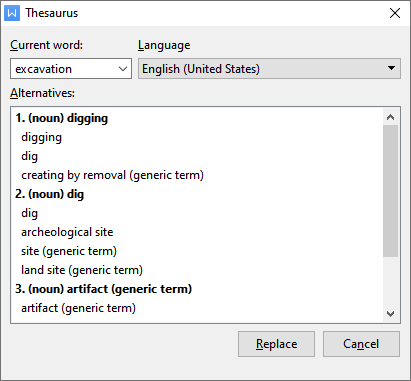 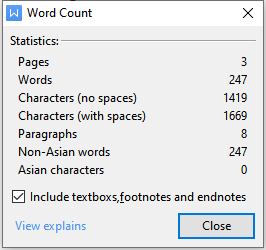 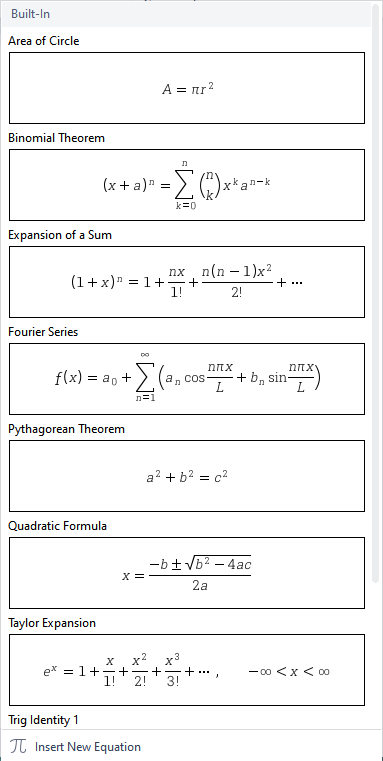 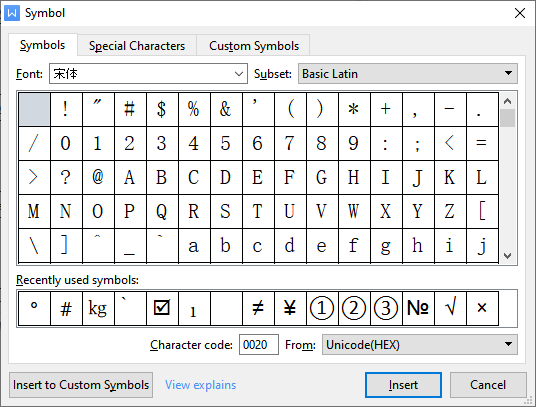 